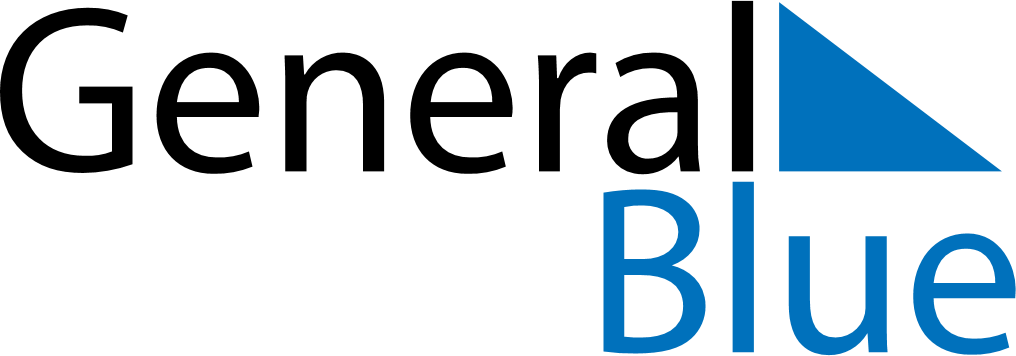 Weekly CalendarJanuary 9, 2022 - January 15, 2022Weekly CalendarJanuary 9, 2022 - January 15, 2022Weekly CalendarJanuary 9, 2022 - January 15, 2022Weekly CalendarJanuary 9, 2022 - January 15, 2022Weekly CalendarJanuary 9, 2022 - January 15, 2022Weekly CalendarJanuary 9, 2022 - January 15, 2022Weekly CalendarJanuary 9, 2022 - January 15, 2022SundayJan 09SundayJan 09MondayJan 10TuesdayJan 11WednesdayJan 12ThursdayJan 13FridayJan 14SaturdayJan 155 AM6 AM7 AM8 AM9 AM10 AM11 AM12 PM1 PM2 PM3 PM4 PM5 PM6 PM7 PM8 PM9 PM10 PM